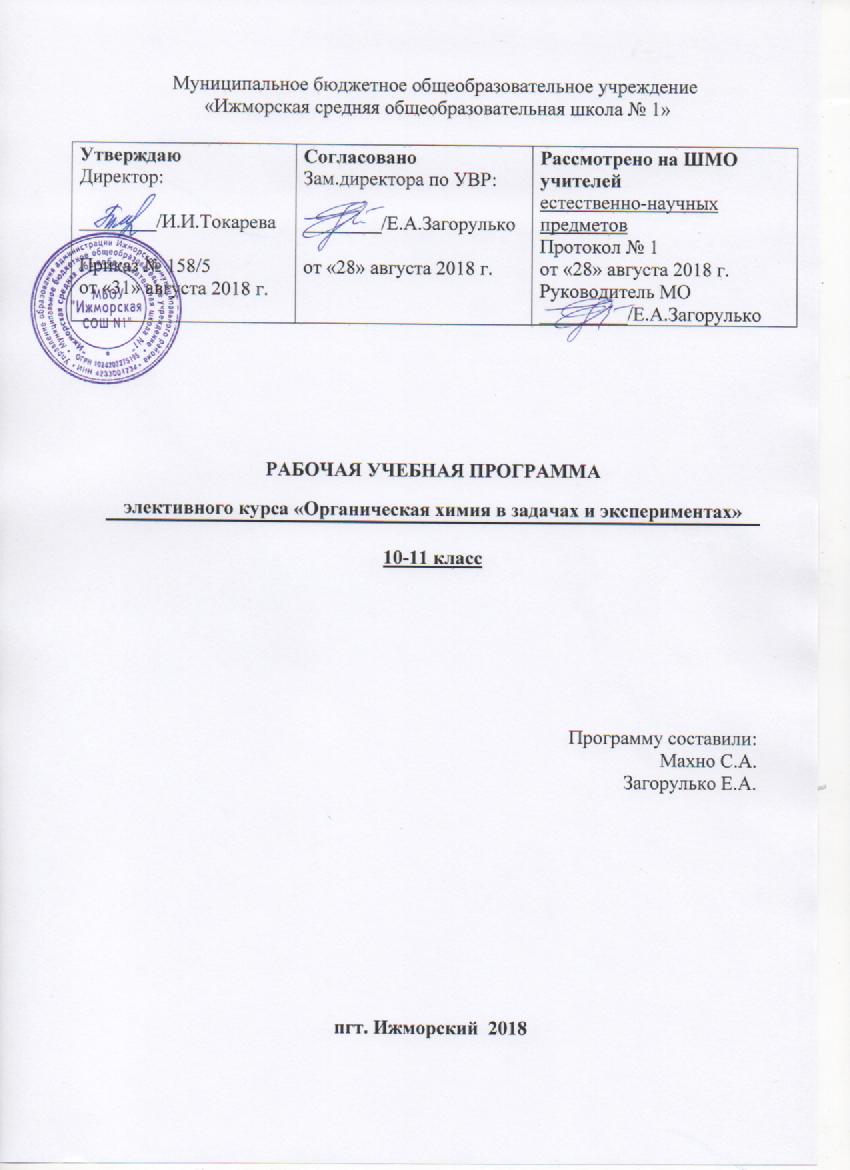 Рабочая программа элективного курса «Органическая химия в задачах и экспериментах» для 10 классов  разработана на основе требований к результатам освоения основной образовательной программы среднего общего образования МБОУ «Ижморская СОШ №1» с учетом программ, включенных в ее структуру.        Программа реализуется на основе использования УМК автора О.С. Габриеляна.Планируемые результаты освоение программы элективного курсаЛичностные результаты отражают:1) российскую гражданскую идентичность, патриотизм, уважение к своему народу, чувства ответственности перед Родиной, гордости за свой край, свою Родину, прошлое и настоящее многонационального народа России, уважение государственных символов (герб, флаг, гимн);2) гражданскую позицию как активного и ответственного члена российского общества, осознающего свои конституционные права и обязанности, уважающего закон и правопорядок, обладающего чувством собственного достоинства, осознанно принимающего традиционные национальные и общечеловеческие гуманистические и демократические ценности;3) готовность к служению Отечеству, его защите;4) сформированность мировоззрения, соответствующего современному уровню развития науки и общественной практики, основанного на диалоге культур, а также различных форм общественного сознания, осознание своего места в поликультурном мире;5) сформированность основ саморазвития и самовоспитания в соответствии с общечеловеческими ценностями и идеалами гражданского общества; готовность и способность к самостоятельной, творческой и ответственной деятельности;6) толерантное сознание и поведение в поликультурном мире, готовность и способность вести диалог с другими людьми, достигать в нем взаимопонимания, находить общие цели и сотрудничать для их достижения, способность противостоять идеологии экстремизма, национализма, ксенофобии, дискриминации по социальным, религиозным, расовым, национальным признакам и другим негативным социальным явлениям;7) навыки сотрудничества со сверстниками, детьми младшего возраста, взрослыми в образовательной, общественно полезной, учебно-исследовательской, проектной и других видах деятельности;8) нравственное сознание и поведение на основе усвоения общечеловеческих ценностей;9) готовность и способность к образованию, в том числе самообразованию, на протяжении всей жизни; сознательное отношение к непрерывному образованию как условию успешной профессиональной и общественной деятельности;10) эстетическое отношение к миру, включая эстетику быта, научного и технического творчества, спорта, общественных отношений;11) принятие и реализацию ценностей здорового и безопасного образа жизни, потребности в физическом самосовершенствовании, занятиях спортивно-оздоровительной деятельностью, неприятие вредных привычек: курения, употребления алкоголя, наркотиков;12) бережное, ответственное и компетентное отношение к физическому и психологическому здоровью, как собственному, так и других людей, умение оказывать первую помощь;13) осознанный выбор будущей профессии и возможностей реализации собственных жизненных планов; отношение к профессиональной деятельности как возможности участия в решении личных, общественных, государственных, общенациональных проблем;14) сформированность экологического мышления, понимания влияния социально-экономических процессов на состояние природной и социальной среды; приобретение опыта эколого-направленной деятельности;15) ответственное отношение к созданию семьи на основе осознанного принятия ценностей семейной жизни.Метапредметные результаты отражают:1) умение самостоятельно определять цели деятельности и составлять планы деятельности; самостоятельно осуществлять, контролировать и корректировать деятельность; использовать все возможные ресурсы для достижения поставленных целей и реализации планов деятельности; выбирать успешные стратегии в различных ситуациях;2) умение продуктивно общаться и взаимодействовать в процессе совместной деятельности, учитывать позиции других участников деятельности, эффективно разрешать конфликты;3) владение навыками познавательной, учебно-исследовательской и проектной деятельности, навыками разрешения проблем; способность и готовность к самостоятельному поиску методов решения практических задач, применению различных методов познания;4) готовность и способность к самостоятельной информационно-познавательной деятельности, владение навыками получения необходимой информации из словарей разных типов, умение ориентироваться в различных источниках информации, критически оценивать и интерпретировать информацию, получаемую из различных источников;5) умение использовать средства информационных и коммуникационных технологий (далее - ИКТ) в решении когнитивных, коммуникативных и организационных задач с соблюдением требований эргономики, техники безопасности, гигиены, ресурсосбережения, правовых и этических норм, норм информационной безопасности;6) умение определять назначение и функции различных социальных институтов;7) умение самостоятельно оценивать и принимать решения, определяющие стратегию поведения, с учетом гражданских и нравственных ценностей;8) владение языковыми средствами - умение ясно, логично и точно излагать свою точку зрения, использовать адекватные языковые средства;9) владение навыками познавательной рефлексии как осознания совершаемых действий и мыслительных процессов, их результатов и оснований, границ своего знания и незнания, новых познавательных задач и средств их достижения.Результаты изучения дополнительных учебных предметов, курсов по выбору обучающихся отражают:1) развитие личности обучающихся средствами предлагаемого для изучения учебного предмета, курса: развитие общей культуры обучающихся, их мировоззрения, ценностно-смысловых установок, развитие познавательных, регулятивных и коммуникативных способностей, готовности и способности к саморазвитию и профессиональному самоопределению;2) овладение систематическими знаниями и приобретение опыта осуществления целесообразной и результативной деятельности;3) развитие способности к непрерывному самообразованию, овладению ключевыми компетентностями, составляющими основу умения: самостоятельному приобретению и интеграции знаний, коммуникации и сотрудничеству, эффективному решению (разрешению) проблем, осознанному использованию информационных и коммуникационных технологий, самоорганизации и саморегуляции;4) обеспечение академической мобильности и (или) возможности поддерживать избранное направление образования;5) обеспечение профессиональной ориентации обучающихся.Содержание элективного курсаТема №1.Общие вопросы методики решения расчетных и экспериментальных задач по химии (4часа).Рациональное использование знаний по физике и математике для решения расчетных химических задач в свете политехнической подготовке учащихся.За основу обозначения берется Международная система единиц.Физические знания используемые в химии: масса тела, единица массы, расчет массы тела по его плотности и объему; давление, единицы давления; количество теплоты, единицы количества теплоты; уравнение Менделеева-Клайперона, газовые законы, пропорция, процент, графики, система алгебраических уравнений.Основные понятия химии и их обозначения, применяемые при решении расчетных задач:-относительная атомная масса элемента;-относительная молекулярная масса вещества;-масса, моль, молярная масса, молярный объем, молярная концентрация;-относительная плотность, массовая доля, объемная доля, мольная доля;-число структурных частиц, постоянная Авогадро, выход продукта.Тема №2.Углеводороды. Природные источники углеводородов и их переработка. (15час.)Номенклатура и изомерия основных классов органической химии, Природные источники углеводородов. Составление алгоритма решения расчетных задач по установлению молекулярной формулы вещества по различным данным различным способам. Решение комбинированных расчетных задач на примеси и массовую долю выхода продукта, газовые смеси. Задачи по установлению генетической связи.Тема №3.Кислородосодержащие органические соединения (6час.)Вывод молекулярной формулы кислородосодержащего соединения.Проведение качественных реакций на одноатомные и многоатомные спирты, альдегиды, карбоновые кислоты.Решение расчетных задач на изученные виды.Решение расчетных задач на осуществление генетической связи.Практическая работа№1: «Химические свойства этанола: качественная реакция на одноатомный спирт, взаимодействие с натрием».Тема №4.Азотосодержащие органические соединения. (9час.)Решение расчетных задач по выводу молекулярной формулы азотосодержащего органического соединения.Решение расчетных задач на изученные виды.Решение расчетных задач на осуществление генетической связи азотосодержащих органических соединений.Практическая работа №2: «Получение глюкозы из картофеля»Практическая работа №3: «Гидролиз целлюлозы и крахмала»Тематическое планирование с указанием количества часов, отводимых на  изучение каждой темыКалендарно –тематическое планированиеПорядковый номер изучаемого раздела и темыНаименованиеВсего часовТеорияПрактикаКонтрольные урокиІОбщие вопросы методики решения расчетных и экспериментальных задач44IIУглеводороды. Природные источники углеводородов и их переработка.151221ШКислородосодержащие органические соединения64111VАзотосодержащие органические соединения9522342554№Тема урокаДатаТема №1.Общие вопросы методики решения расчетных и экспериментальных задач по химии (4часа).Тема №1.Общие вопросы методики решения расчетных и экспериментальных задач по химии (4часа).Тема №1.Общие вопросы методики решения расчетных и экспериментальных задач по химии (4часа).1.Введение. Цели и задачи элективного курса органической химии2.Межпредметные связи как дидактическое условие современного учебного процесса при решении расчетных задач.3.Общие рекомендации к решению и оформлению расчетных задач. Анализ химической задачи.4.Качественные реакции на органические вещества или особенности строения молекул разных классов.Тема №2 Углеводороды. Природные источники углеводородов и их переработка. (15час.)Тема №2 Углеводороды. Природные источники углеводородов и их переработка. (15час.)Тема №2 Углеводороды. Природные источники углеводородов и их переработка. (15час.)5.Номенклатура и изомерия органических соединений.6.Урок-упражнение по отработке навыков составления изомеров и их названий7.Реакции электрофильного присоединения на примере свойств алкенов8.Природные источники углеводородов9.Установление молекулярной формулы вещества по массовым долям элемнта, плотности или относительной плотности вещества.10.Составаление алгоритма и решение задач.11.Установление формулы по продуктам сгорания.12.Составление алгоритма и решение задач.13.Установлеие формулы вещества по общей формуле класса и отношению исходных веществ.14-15Решение комбинированных и расчетных задач на примеси и массовую долю выхода продукта.16.Решение задач на газовые смеси.17.Задачи на осуществление генетической связи.18.Комбинированные и усложненные задачи.19.Контрольная работа №1 по теме: «Углеводороды. Природные источники углеводородов и их переработка   Тема № 3 Кислородосодержащие органические соединения (6часов)   Тема № 3 Кислородосодержащие органические соединения (6часов)   Тема № 3 Кислородосодержащие органические соединения (6часов)20.Установление молекулярной формулы вещества21.Решение экспериментальных задач.22.Решение расчетных задач.23.Решение задач на осуществление генетической связи24.Практическая работа №1 «Химические свойства этанола25.Контрольная работа №2 по теме: «Кислородосодержащие органические соединения»Тема №4. Азотосодержащие органические соединения. (9час.)Тема №4. Азотосодержащие органические соединения. (9час.)Тема №4. Азотосодержащие органические соединения. (9час.)26.Установление молекулярной формулы вещества27.Решение расчетных задач.28.Решение задач на осуществление генетической связи29.Практичеакая работа№2 «Получение глюкозы из картофеля»30.Практическая работа №3 «Гидролиз полисахаридов: целлюлозы и крахмала»31-32Задачи на осуществление генетической связи между органическими и неорганическими веществами.33.Контрольная работа №3 по теме: «Азотосодержащие органические соединения»34.Итоговая работа по заданиям ЕГЭ 